Pitstop 3     Find the pattern by looking at which animal comes first, then second, then third and then fourth.If you solve this problem easily, try having a go at the main problem.          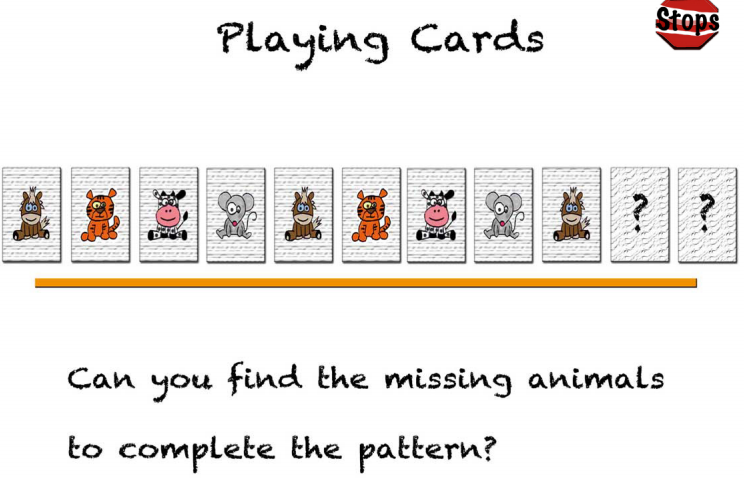 